BUDOWNICTWO MIESZKANIOWE W WOJEWÓDZTWIE MAŁOPOLSKIM W 2014 R.W 2014 r. na terenie województwa małopolskiego oddano do użytkowania 9518 nowych budynków o łącznej kubaturze 14838,5 tys. m3. Liczba nowych budynków oddanych do użytkowania ukształtowała się na podobnym poziomie jak w 2013 r. (9517 budynków), a ich kubatura wzrosła o 14,4%. Wzrost kubatury dotyczył budynków niemieszkalnych (wzrost o 44,3%), podczas gdy kubatura oddanych budynków mieszkalnych obniżyła się o 3,7%.W miastach nastąpił wzrost liczby oddanych budynków o 3,2% (przy wzroście kubatury o 14,4%), natomiast na terenach wiejskich — spadek o 1,2% (wzrost kubatury również o 14,4%). Dodatkowo 
1218,6 tys. m3 kubatury uzyskano w wyniku rozbudowy 508 budynków istniejących (194 budynków mieszkalnych i 314 niemieszkalnych).TABL. 1.	BUDYNKI MIESZKALNE ODDANE DO UŻYTKOWANIA WEDŁUG RODZAJÓW BUDYNKÓWa Łącznie z kubaturą budynków rozbudowanych.W 2014 r. oddano do użytkowania 7828 nowych budynków mieszkalnych (o 331 budynków mniej niż 
w poprzednim roku). Ich udział w ogólnej liczbie budynków oddanych do użytkowania wyniósł 82,2% i był niższy niż przed rokiem o 3,5 p. proc. Liczba budynków mieszkalnych nowych oddanych do użytkowania 
w województwie małopolskim stanowiła 10,7% budynków oddanych w kraju (o 0,2 p. proc. więcej niż przed rokiem). Województwo małopolskie zajęło pod tym względem — podobnie jak w poprzednim roku — 
3. miejsce w Polsce.Łączna kubatura budynków mieszkalnych nowych i rozbudowanych oddanych do użytkowania w 2014 r. wyniosła 7812,2 tys. m3 (o 3,3% mniej niż 
w 2013 r.). Rozbudowano 194 budynki mieszkalne, 1 budynek jednorodzinny nieprzystosowany do stałego zamieszkania 
i 5 budynków zbiorowego zamieszkania, co w efekcie dało 167,4 tys. m3 kubatury.W budownictwie mieszkaniowym województwa dominowały budynki jednorodzinne, które stanowiły 94,4% przekazanych do użytkowania nowych budynków mieszkalnych (spadek udziału do poprzedniego roku o 1,7 p. proc). W miastach ich udział w ogólnej liczbie budynków mieszkalnych wyniósł 81,6%, 
a na terenach wiejskich — 99,1%. W ogólnej liczbie budynków mieszkalnych oddanych do użytkowania było 12 budynków zbiorowego zamieszkania i 29 budynków nieprzystosowanych do całorocznego zamieszkania (domki letnie i wypoczynkowe oraz rezydencje wiejskie).Inwestorzy indywidualni zrealizowali 7269 nowych budynków mieszkalnych stałego zamieszkania o przeciętnej kubaturze 758,8 m3 
(w 2013 r. — 7675 budynków o przeciętnej kubaturze 748,5 m3). Ich udział w ogólnej liczbie nowych budynków mieszkalnych stałego zamieszkania wyniósł 93,3%, a w ogólnej kubaturze — 73,1% (w 2013 r. odpowiednio 94,7% budynków i 73,0% kubatury). Na potrzeby własne wybudowano 7035 nowych budynków mieszkalnych, a na sprzedaż lub wynajem — 234.W budownictwie indywidualnym oddawano głównie budynki dwukondygnacyjne (81,3% ogólnej liczby budynków wybudowanych w budownictwie indywidualnym) i jednokondygnacyjne (13,2%). Dominowały budynki jednomieszkaniowe (98,0%). Kubatura zrealizowanych budynków w 44,5% mieściła się w przedziale 501–750 m3. Przeciętny czas trwania budowy obiektów oddanych do użytkowania w 2014 r. wyniósł 63,9 miesiąca 
(w 2013 r. — 70,5 miesiąca). Budynki mieszkalne nowe wznoszone były metodą tradycyjną udoskonaloną w 99,8%, jedynie 17 budynków wzniesiono metodą konstrukcji drewnianych.Poza budownictwem indywidualnym zrealizowano 518 budynków mieszkalnych 
o przeciętnej kubaturze 3911,7 m3 (w 2013 r. — 427 budynków o przeciętnej kubaturze 4972,3 m3). Ich udział w ogólnej liczbie nowych budynków mieszkalnych stałego zamieszkania wyniósł 6,7%, a w ogólnej kubaturze — 26,9% (w 2013 r. odpowiednio 5,3% budynków i 27,0% kubatury). Były to głównie budynki przeznaczone na sprzedaż lub wynajem (99,4% budynków). Dominowały budynki dwukondygnacyjne (55,2%)
i czterokondygnacyjne (15,8%). Budynki jednomieszkaniowe stanowiły 45,6%, a budynki 
o pięciu mieszkaniach i większe — 33,6% budynków zrealizowanych przez tę grupę inwestorów. Najczęściej oddawano budynki 
o kubaturze 501–1000 m3  (34,2% budynków). Przeciętny czas trwania budowy obiektów oddanych do użytkowania w 2014 r. wyniósł 
25,7 miesiąca (w 2013 r. — 23,6 miesiąca). Najkrócej budowano budynki społeczne czynszowe (14,0 miesięcy). Nowe budynki mieszkalne w budownictwie innym niż indywidualne w 98,6% wznoszone były metodą tradycyjną udoskonaloną, a w 1,4% — metodą monolityczną.W 2014 r. w województwie małopolskim przekazano do użytkowania 15630 mieszkań, co stanowiło 10,9% liczby mieszkań oddanych w kraju (2. lokata) o łącznej powierzchni użytkowej 1595,7 tys. m2, tj. o 148 mieszkań (o 1,0%) więcej niż w 2013 r. W miastach oddano 62,1% ogólnej liczby mieszkań (47,0% izb 
i 44,5% powierzchni użytkowej), natomiast na obszarze wiejskim — 37,9% ogółu mieszkań (53,0% izb 
i 55,5% powierzchni użytkowej). Większość mieszkań zrealizowano w ramach budownictwa indywidualnego (8475, tj. 54,2%) oraz przeznaczonego na sprzedaż lub wynajem (7086, tj. 45,3%). Ponadto oddano: 
23 mieszkania społeczne czynszowe (w 2013 r. — 157), 41 mieszkań komunalnych (w 2013 r. — 169) 
i 5 mieszkań zakładowych (rok wcześniej — 1). W 2014 r. nie przekazano do użytkowania mieszkań spółdzielczych, podczas gdy w 2013 r. oddano 31 mieszkań w tej formie budownictwa.W porównaniu z 2013 r. nastąpił spadek przeciętnej wielkości oddanych mieszkań o 4,6 m2 
z 106,7 m2 do 102,1 m2. Mniejsze mieszkania budowano zarówno w budownictwie indywidualnym (spadek 
o 6,2 m2), jak i w pozostałych formach budownictwa. Jedynie w budownictwie społecznym czynszowym 
oddane mieszkania były większe (o 6,9 m2). Średnia powierzchnia mieszkań oddanych do użytkowania 
w miastach obniżyła się o 3,7 m2, a na terenach wiejskich — o 2,4 m2.TABL. 2.	mieszkania oddane do użytkowania według form budownictwa w 2014 r.Z ogólnej liczby mieszkań, 15573, tj. 99,6% znajdowało się w budynkach mieszkalnych (w tym 344 
w budynkach rozbudowanych), a 57 — w budynkach zbiorowego zamieszkania i niemieszkalnych.Wszystkie mieszkania oddane do użytkowania w 2014 r. posiadały łazienkę, podstawowe instalacje sanitarne (takie jak wodociąg i kanalizacja) oraz centralne ogrzewanie. W ponad 40% oddanych mieszkań znajdował się gaz sieciowy, a w co trzecim — ciepła woda dostarczana centralnie.W budynkach (nowych stałego zamieszkania) jednomieszkaniowych oddano do użytkowania 49,1% mieszkań, dwumieszkaniowych — 2,9% mieszkań, a 48,0% mieszkań zrealizowano w budynkach 
o trzech i więcej mieszkaniach.Mieszkania oddane do użytkowania w województwie małopolskim w 2014 r. składały się przeciętnie 
z 4,2 izby (w 2013 r. — 4,3); w miastach — 3,2, natomiast na wsi — 5,9. Najwięcej izb posiadały mieszkania zaliczone do budownictwa indywidualnego — 88,6% tych mieszkań składało się z 4 lub więcej izb 
(w miastach — 72,1%, na wsi — 96,4%). Mieszkania oddane do użytkowania przez pozostałych inwestorów składały się głównie z 2 i 3 izb (odpowiednio 37,0% i 35,2%).Najwięcej oddanych mieszkań, podobnie jak w poprzednim roku, znajdowało się w budynkach dwukondygnacyjnych (42,6%), które były budowane głównie przez inwestorów indywidualnych (73,8% mieszkań realizowanych przez tę grupę inwestorów). Poza budownictwem indywidualnym najwięcej mieszkań oddano w budynkach czterokondygnacyjnych (20,8%) i siedmiokondygnacyjnych (18,5%).W miastach liczba mieszkań w 2014 r. powiększyła się o 9706, w tym 7346 (75,7%) przypadło na stolicę województwa. Dominującą metodą wznoszenia nowych budynków mieszkalnych była metoda tradycyjna udoskonalona, którą wykorzystano przy realizacji 98,4% oddanych do użytkowania mieszkań. Metodą monolityczną zrealizowano 1,5% mieszkań, a metodą konstrukcji drewnianych 0,1%.W 11 powiatach województwa małopolskiego liczba oddanych mieszkań była niższa niż w 2013 r. Największy względny spadek odnotowano w powiatach: miechowskim, suskim i nowosądeckim, natomiast największy wzrost w powiatach: proszowickim, tatrzańskim i wielickim. Ponad połowę (55,0%) wszystkich mieszkań oddano do użytkowania w Krakowie i powiecie krakowskim.Największe mieszkania przekazano do użytkowania, podobnie jak w roku poprzednim, w powiatach limanowskim (średnio 168,9 m2) oraz krakowskim (156,8 m2), a najmniejsze — w Krakowie (59,8 m2). 
W porównaniu do poprzedniego roku, spadek przeciętnej powierzchni użytkowej oddawanych mieszkań wystąpił w 14 powiatach — największy w powiatach: tatrzańskim (o 44,0 m2), proszowickim (o 24,3 m2) oraz wielickim (o 17,1 m2). Znacznie większe mieszkania niż przed rokiem oddano w powiatach miechowskim 
(o 35,0 m2) oraz w Nowym Sączu (o 25,3 m2).TABL. 3.	MIESZKANIA ODDANE DO UŻYTKOWANIA WEDŁUG POWIATÓW W 2014 R.W 2014 r. liczba mieszkań przekazanych do użytkowania na 1000 nowo zawartych małżeństw wyniosła 900 (w 2013 r. — 932; w kraju w 2014 r. — 760). W 3 powiatach, tj. w Krakowie (2089 na 1000 zawartych małżeństw) oraz w powiatach wielickim (1463) i krakowskim (990), wskaźnik ten był wyższy niż średnio w województwie. W pozostałych powiatach ukształtował się poniżej średniej wojewódzkiej, 
a najniższy odnotowano w powiatach miechowskim (237) i olkuskim (325). W miastach wskaźnik ten wyniósł 1214 mieszkań, a na wsi — 633.Na 1000 małżeństw zawartych w 2014 r. przypadło 3780 izb w mieszkaniach przekazanych do użytkowania, a zróżnicowanie między miastami i obszarem wiejskim było znacznie mniejsze (3856 izb
w miastach i 3715 — na wsi) niż w przypadku mieszkań.Miernikiem natężenia budownictwa mieszkaniowego jest także liczba oddanych do użytkowania mieszkań na 1000 ludności. Wskaźnik ten w 2014 r. w województwie małopolskim, podobnie jak w 2013 r., wyniósł 4,6 (w kraju w 2014 r. — 3,7). Najwięcej mieszkań, w przeliczeniu na 1000 mieszkańców, oddano 
w Krakowie (9,7) oraz powiatach: wielickim (6,6), krakowskim (4,7) i bocheńskim (4,7), a najmniej — 
w powiatach miechowskim (1,3) i olkuskim (1,7). W mieszkaniach oddanych do użytkowania w 2014 r. na 1000 ludności przypadło średnio 19,5 izb (18,8 w miastach i 20,1 na obszarze wiejskim).W roku 2014 w województwie małopolskim wydano 6958 pozwoleń na budowę 7514 nowych budynków mieszkalnych o łącznej liczbie mieszkań wynoszącej 13120 (w porównaniu do 2013 r. spadek odpowiednio o: 5,7%, 3,6% i 11,5%). Inwestorom indywidualnym wydano 6734 pozwolenia na budowę 7113 budynków o 7306 mieszkaniach (mniej niż w 2013 r. odpowiednio o: 5,2%, 4,3% i 5,3%). Ponadto wydano 332 pozwolenia na rozbudowę budynków mieszkalnych (w 2013 r. — 470), 43 na adaptacje pomieszczeń niemieszkalnych (w 2013 r. — 94) oraz 4 pozwolenia na budowę nowych budynków zbiorowego zamieszkania (w 2013 r. — 8).W wyniku rozbudowy budynków mieszkalnych przewiduje się powstanie 359 mieszkań, wskutek adaptacji pomieszczeń niemieszkalnych — 49 mieszkań, a w wyniku budowy nowych budynków zbiorowego zamieszkania i nowych budynków niemieszkalnych — 20 mieszkań. W przyszłości w województwie małopolskim powstanie łącznie 13548 mieszkań.Liczba mieszkań, na realizację których wydano pozwolenia w województwie małopolskim stanowiła 8,6% liczby mieszkań, na budowę których wydano pozwolenia w kraju (o 2,7 p. proc. mniej niż przed rokiem).Wzrost liczby mieszkań, na budowę których wydano pozwolenia, w porównaniu do poprzedniego roku, wystąpił w 7 powiatach (największy w Tarnowie i w Nowym Sączu), natomiast spadek — w 15 powiatach (najgłębszy w chrzanowskim, proszowickim i tatrzańskim).W 2014 r. na terenie województwa małopolskiego inwestorzy rozpoczęli realizację 17521 mieszkań 
(o 6,0% więcej niż w 2013 r.), z tego 8945 w ramach budownictwa indywidualnego (o 8,1% więcej niż 
w 2013 r.). W skali kraju liczba mieszkań, których budowę rozpoczęto, stanowiła 11,6% (2. lokata wśród 16 województw). Poza budownictwem indywidualnym rozpoczęto budowę 8447 mieszkań realizowanych 
w ramach budownictwa przeznaczonego na sprzedaż i wynajem oraz 129 mieszkań komunalnych. Prawie połowa rozpoczętych realizacji mieszkań komunalnych przypadła na miasto Tarnów (58 mieszkań). Budowę 36 mieszkań komunalnych rozpoczęto w powiecie wadowickim, 19 — w Krakowie, a 16 — w powiecie oświęcimskim.Największy wzrost liczby mieszkań, których budowę rozpoczęto odnotowano w powiatach tatrzańskim 
i nowosądeckim, natomiast największy spadek — w powiatach miechowskim i brzeskim.TABL. 4.	mieszkania, na realizację których wydano pozwolenia oraz których
	budowę rozpoczęto w 2014 r.Opracowanie: Halina Zelek, US Kraków Oddział w Nowym Sączu, tel. (18) 33 04 910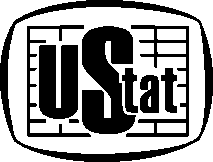 URZĄD STATYSTYCZNY W KRAKOWIEURZĄD STATYSTYCZNY W KRAKOWIE31-223 Kraków,  ul. Kazimierza Wyki 3 e-mail:sekretariatUSKRK@stat.gov.pl   tel. 12 415 60 11   Internet: http://krakow.stat.gov.pl31-223 Kraków,  ul. Kazimierza Wyki 3 e-mail:sekretariatUSKRK@stat.gov.pl   tel. 12 415 60 11   Internet: http://krakow.stat.gov.pl31-223 Kraków,  ul. Kazimierza Wyki 3 e-mail:sekretariatUSKRK@stat.gov.pl   tel. 12 415 60 11   Internet: http://krakow.stat.gov.plOpracowanie sygnalne – Nr 7 Opracowanie sygnalne – Nr 7 lipiec 2015 r.WYSZCZEGÓLNIENIEOgółemOgółemMiastaMiastaWieśWieśWYSZCZEGÓLNIENIEbudynkikubaturaa w m3budynkikubaturaa w m3budynkikubaturaa w m3OGÓŁEM 	2013815980790982147370786360124371235	2014782878122112100360688857284205323     w tym jedno i wielomieszkaniowe 
      stałego zamieszkania 	778777224692094356664956934155820Jednorodzinne 	739054360171714132872656764107291   jednomieszkaniowe 	736154271741713132841656484098758   nieprzystosowane do stałego 
    zamieszkania 	2988431310288533O dwóch mieszkaniach 	2181984331761501744248259O trzech i więcej mieszkaniach 	2082096862205208805938803Zbiorowego zamieszkania 	1280899539929740970WYSZCZEGÓLNIENIEMieszkaniaIzbyPowierzchnia użytkowa mieszkań w tys. m2Przeciętna powierzchnia użytkowa 
1 mieszkania 
w m2MieszkaniaIzbyPowierzchnia użytkowa mieszkańWYSZCZEGÓLNIENIEw liczbach bezwzględnychw liczbach bezwzględnychw liczbach bezwzględnychw liczbach bezwzględnych2013 = 1002013 = 1002013 = 100OGÓŁEM 	15630656291595,7102,1101,098,396,6         miasta 	970630834709,573,1104,0101,799,0         wieś 	592434795886,2149,696,395,494,8   budownictwo:Indywidualne 	8475471561201,2141,799,797,295,5Przeznaczone na
 sprzedaż lub wynajem 	708618314391,455,2107,0104,8103,9Społeczne czynszowe 	23671,460,914,618,116,5Komunalne 	41691,332,424,322,819,2Zakładowe	5230,3 65,6500,0287,5214,4POWIATYMieszkaniaMieszkaniaMieszkaniaMieszkaniaIzbyPowierzchnia użytkowa mieszkań w tys. m2Przeciętna powierzchnia użytkowa 1 mieszkania 
w m2POWIATYw liczbach bezwzględnychw liczbach bezwzględnychwzrost lub spadek (–) 
w stosunku do 2013 r. 
w %na 1000 zawartych małżeństwIzbyPowierzchnia użytkowa mieszkań w tys. m2Przeciętna powierzchnia użytkowa 1 mieszkania 
w m2POWIATYogółemw tym 
w budynkach indywidualnychwzrost lub spadek (–) 
w stosunku do 2013 r. 
w %na 1000 zawartych małżeństwIzbyPowierzchnia użytkowa mieszkań w tys. m2Przeciętna powierzchnia użytkowa 1 mieszkania 
w m2WOJEWÓDZTWO .................1563084751,0900656291595,7102,1POWIATYPOWIATYPOWIATYPOWIATYPOWIATYPOWIATYPOWIATYPOWIATYBocheński ..............................48936313,2837248652,3107,0Brzeski ...................................2462450,8477137633,3135,4Chrzanowski ..........................236198-13,9374129832,8138,8Dąbrowski ..............................153153-5,046583121,2138,3Gorlicki ...................................2972582,1497157535,6120,0Krakowski ..............................12511101-3,89907278196,1156,8Limanowski ............................4024024,7503253667,9168,9Miechowski ............................6666-34,02373799,8148,6Myślenicki ..............................4114000,2554240768,4166,5Nowosądecki .........................479478-23,4359291974,5155,6Nowotarski .............................5495466,6607332488,5161,1Olkuski ...................................192188-9,9325114431,3163,0Oświęcimski ...........................431334-9,3544221451,0118,4Proszowicki ............................1269850,061269116,3129,2Suski ......................................223223-26,2523130734,0152,5Tarnowski ..............................7667630,16764478109,7143,3Tatrzański ..............................26319530,8840113931,0117,9Wadowicki .............................457436-2,1526244659,1129,3Wielicki ..................................79348420,31463397191,5115,4MIASTA NA PRAWACH POWIATUMIASTA NA PRAWACH POWIATUMIASTA NA PRAWACH POWIATUMIASTA NA PRAWACH POWIATUMIASTA NA PRAWACH POWIATUMIASTA NA PRAWACH POWIATUMIASTA NA PRAWACH POWIATUMIASTA NA PRAWACH POWIATUKraków ...................................734611274,7208919759439,159,8Nowy Sącz .............................249212-17,3548117031,3125,5Tarnów ...................................205205-21,238090120,9102,1POWIATYMieszkania, 
na realizację których wydano pozwoleniaMieszkania, 
na realizację których wydano pozwoleniaMieszkania, 
na realizację których wydano pozwoleniaMieszkania, 
na realizację których wydano pozwoleniaMieszkania, 
na realizację których wydano pozwoleniaMieszkania, 
których budowę rozpoczętoMieszkania, 
których budowę rozpoczętoMieszkania, 
których budowę rozpoczętoPOWIATYogółemwzrost lub spadek 
(–) 
w stosunku do 2013 r. 
w %z liczby ogółemz liczby ogółemz liczby ogółemogółemwzrost lub spadek
(–) 
w stosunku do 2013 r. 
w %z liczby ogółem 
w budownictwie indywidualnymPOWIATYogółemwzrost lub spadek 
(–) 
w stosunku do 2013 r. 
w %w budownictwie indywidualnymw nowych 
budynkach 
mieszkalnychw nowych 
budynkach 
mieszkalnychogółemwzrost lub spadek
(–) 
w stosunku do 2013 r. 
w %z liczby ogółem 
w budownictwie indywidualnymPOWIATYogółemwzrost lub spadek 
(–) 
w stosunku do 2013 r. 
w %w budownictwie indywidualnymrazemw tym jednorodzinnychogółemwzrost lub spadek
(–) 
w stosunku do 2013 r. 
w %z liczby ogółem 
w budownictwie indywidualnymWOJEWÓDZTWO ....13548-12,97702131207219175216,08945POWIATYPOWIATYPOWIATYPOWIATYPOWIATYPOWIATYPOWIATYPOWIATYPOWIATYBocheński ..................298-8,3298298298296-16,6296Brzeski .......................235-10,3235228228194-21,1194Chrzanowski ..............180-29,7180180180191-0,0191Dąbrowski ..................107-14,41071071071353,1135Gorlicki ......................273-11,7273250250262-12,1262Krakowski ..................148212,41324136110311253-2,01184Limanowski ................43310,5433409409384-4,0384Miechowski ................114-13,6114787379-30,779Myślenicki ..................4781,9458478478394-17,4376Nowosądecki .............592-17,7592592583115941,91159Nowotarski .................491-12,3472459431500-7,7500Olkuski .......................1744,8134174134169-13,3169Oświęcimski ..............340-3,4340274274318-12,2286Proszowicki ...............102-27,1102707085-13,385Suski ..........................217-18,12172092092850,4285Tarnowski ..................603-4,46036036016725,7669Tatrzański ..................223-27,119921512447381,2242Wadowicki .................342-15,334234234245816,2355Wielicki ......................69224,252667459258121,8455MIASTA NA PRAWACH POWIATUMIASTA NA PRAWACH POWIATUMIASTA NA PRAWACH POWIATUMIASTA NA PRAWACH POWIATUMIASTA NA PRAWACH POWIATUMIASTA NA PRAWACH POWIATUMIASTA NA PRAWACH POWIATUMIASTA NA PRAWACH POWIATUMIASTA NA PRAWACH POWIATUKraków ......................5591-25,9497556860992667,11449Nowy Sącz ................30048,51552741131958,3116Tarnów ......................281117,81012778317226,574